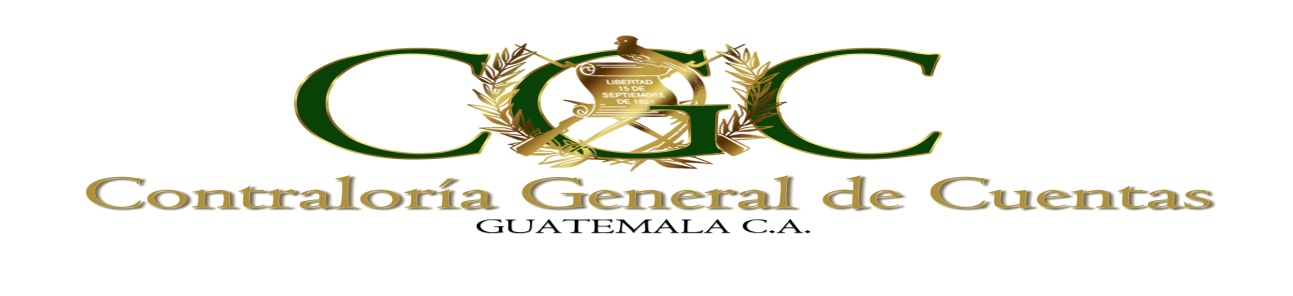 ACTAS ADMINISTRATIVAS DE ARRENDAMIENTO DE EDIFICIOS ACTA ADMINISTRATIVAPERIODO A PAGARVALOR MENSUALVALOR ANUALARRENDANTECARACTERISTICASMOTIVOSPLAZO DELCONTRATODA-25-2018DA-26-2019JULIO 2019JULIO 2019Q. 7,000.00Q 5,000.00Q.84,000.00Q 60,000.00IMELDA LETICIA CARDONA FUENTESDELIA MARIETA ESTRADA MORALES DE GALVEZBien Inmueble BIEN INMUEBLEUso exclusivo para  oficinas  de la Delegación de la Contraloría  General de Cuentas, de San MarcosUso exclusivo para  oficinas  de la Delegación de la Contraloría  General de Cuentas, de Baja Verapaz12 meses12 meses